Муниципальное автономное общеобразовательное учреждение «Прииртышская средняя общеобразовательная школа»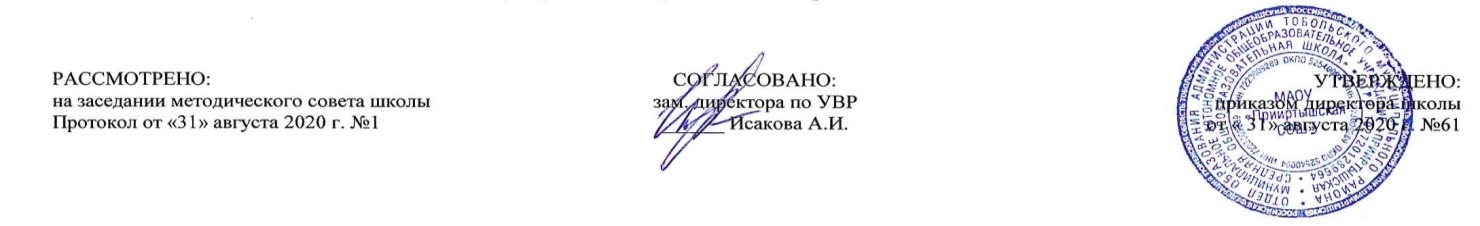 РАБОЧАЯ ПРОГРАММАпо обществознаниюдля  8  классана 2020-2021 учебный годПланирование составлено в соответствии 	ФГОС ООО	Составитель программы: Петрович Петр Владимирович, учитель истории и обществознания2020 годп. ПрииртышскийПланируемые результаты освоения учебного предмета «Обществознание»ученик научится: использовать знания о биологическом и социальном в человеке для характеристики его природы;характеризовать основные возрастные периоды жизни человека, особенности подросткового возраста;в модельных и реальных ситуациях выделять сущностные характеристики и основные виды деятельности людей,        объяснять роль мотивов в деятельности человека;характеризовать и иллюстрировать конкретными примерами группы потребностей человека;приводить примеры основных видов деятельности человека;сравнивать нормы морали и права, выявлять их общие черты и особенности;раскрывать сущность процесса социализации личности;описывать явления духовной культуры;объяснять причины возрастания роли науки в современном мире;оценивать роль образования в современном обществе;описывать социальные общности и группы, социальную структуру в обществах разного типа;объяснять взаимодействие социальных общностей и групп;приводить примеры предписанных и достигаемых статусов;объяснять причины отклоняющегося поведения;описывать негативные последствия наиболее опасных форм отклоняющегося поведения.объяснять проблему ограниченности экономических ресурсов;различать основных участников экономической деятельности;характеризовать механизм рыночного регулирования экономики; анализировать действие рыночных законов, выявлять     роль конкуренции;объяснять роль государства в регулировании рыночной экономики; анализировать структуру бюджета государства;называть и конкретизировать примерами виды налогов;раскрывать социально-экономическую роль и функции предпринимательства.ученик получит возможность научиться: выполнять несложные практические задания, основанные на ситуациях, связанных с деятельностью человека;оценивать роль деятельности в жизни человека и общества;оценивать последствия удовлетворения мнимых потребностей, на примерах показывать опасность удовлетворения     мнимых потребностей, угрожающих здоровью;описывать процессы создания, сохранения, трансляции и усвоения достижений культуры;характеризовать основные направления развития отечественной культуры в современных условиях;раскрывать понятия «равенство» и «социальная справедливость» с позиций историзма;анализировать с опорой на полученные знания несложную экономическую информацию, получаемую из неадаптированных      источников;анализировать и оценивать с позиций экономических знаний сложившиеся практики и модели поведения потребителя;грамотно применять полученные знания для определения экономически рационального поведения и порядка действий в     конкретных ситуациях;сопоставлять свои потребности и возможности, оптимально распределять свои материальные и трудовые ресурсы, составлять семейный бюджет.Содержание учебного предмета «Обществознание»Введение в предмет «Обществознание» (1 час). Содержание курса «Обществознание»                                                                                                                                                        Глава  I. Личность и общество  (5 часов). Что делает человека  человеком?  Человек,  общество,  природа. Общество как форма жизнедеятельности людей. Развитие общества.Глава  II.  Сфера духовной жизни.  (8 часов). Мораль.   Долг и совесть. Моральный выбор — это ответственность. Образование. Наука в современном обществе. Религия как одна из форм культуры.     Глава III. Социальная сфера.  (4  часа). Социальная структура общества. Социальные статусы и роли. Нации и межнациональные отношения. Отклоняющееся по      ведение.Глава IV. Экономика  (13 ч). Экономика и её роль в жизни общества. Главные вопросы экономики. Собственность. Рыночная экономика. Производство — основа экономики. Предпринимательская деятельность. Роль государства в экономике. Распределение доходов. Потребление. Инфляция и семейная экономика. Безработица, её причины и последствия. Мировое хозяйство и международная торговля.     Итоговые занятия (3 часа)Тематическое планирование№п/пРазделы темыКоличество часов1Содержание курса обществознания. 1Глава  I. Личность и                   общество  Что делает человека  человеком?       Человек,  общество,  природа.Общество как форма жизнедеятельностилюдей.Развитие общества.Как стать личностью?5Глава II.  Сфера духовной   культуры Сфера духовной жизни.Мораль.   Долг и совесть.Моральный выбор — это ответственность.Образование.Наука в современном обществе.Религия как одна из форм культуры.Обобщающий урок по темам:  «Личность и общество» и «Сфера духовной культуры»  82.Глава III. Социальная   сфера.Социальная структура общества.Социальные статусы и роли.Нации и межнациональные отношенияОтклоняющееся поведение.Мировое хозяйство и международная43Глава  IV. Экономика   Экономика и её роль в жизни общества.Главные вопросы экономикиСобственностьРыночная экономикаПроизводство — основа экономикиПредпринимательская деятельностьРоль государства в экономикеРаспределение доходов.Потребление.Инфляция и семейная экономика.Безработица, её причины и последствия.Мировое хозяйство и международная торговляОбобщающий урок по темам:  «Социальная сфера»  и «Экономика»13Итоговые занятия  Итоговое повторениеСистематизация знаний за курс обществознания.Обобщающее занятие за курс обществознания 8 класса.3Итого за год34